Change of details requestPlease change my details with:Please complete all details below so we can identify and update your records.  Please print clearly using BLOCK letters.Your signature: ………………………………..Date: ………………Thank you for taking the time to complete this formPlease return this form to:cscs.administration@ths.tas.gov.au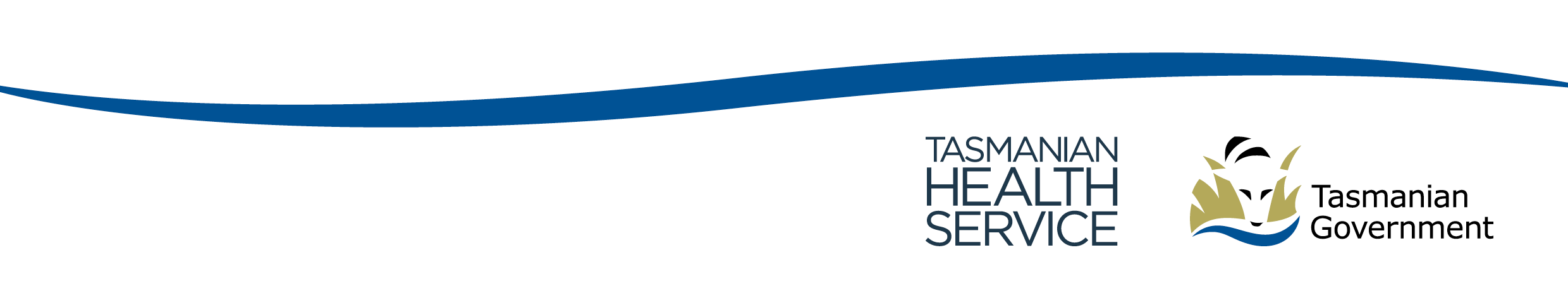 Population Screening & Cancer PreventionGPO Box 125, Hobart, Tasmania, 7000Telephone: (03) 6166 6910, Fax: (03) 6216 4309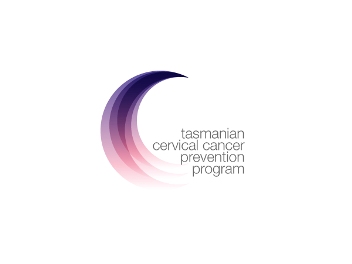 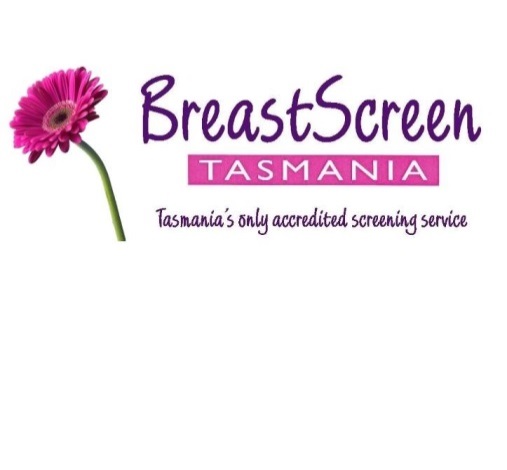 The Tasmanian Cervical Screening Register BreastScreen Tasmania Record  Your detailsClient reference numberDate of BirthSurnamePrevious surname (if applicable)Given name(s)New street addressNew suburb and postcodePrevious street addressPrevious suburb and postcodePreferred contact phone number